Admissions and Records Office Procedures forStudent Data CorrectionName ChangeFor a student to change his/her name in their official academic record from the name of record under which they were admitted to the Peralta Colleges, legal documentation is required stating their new legal name. A name change may be processed either in person at the Admissions and Records Office, through email, U.S. mail or via fax provided the necessary documentation is submitted.Upon receipt and verification of the documentation and the “Student Data Correction Form,” the Admissions and Records Office will change the student’s official academic record. At the discretion of the Admissions and Records staff, minor changes in name (e.g., spelling correction) may also be made. In such instances, the student may be expected to provide documentation such as a current driver’s license with photo, social security card, or resident alien card.Other Student Data ChangesStudents requesting changes to their birthdate, social security number, high school status, major or other data on their official academic record must provide the Admissions and Records Office with documentation including but not limited to a photo ID and one of the following:Valid driver’s licenseValid military IDValid passportSocial Security CardBirth CertificatePermanent Resident CardProcedural StepsStudent completes the “Student Data Correction” form and submits it, along with legal documentation, to the Admissions and Records Office.Upon review and approval, the request will be processed by the Admissions and Records staff.All original “Student Data Correction” forms and back up documents will be filed at the college Admissions and Records Office.Administrative ProcedureNavigation - Campus Community > Personal Information > Add/Update a PersonEnter Student ID number, check the “Correct History” box, then click “Search.”
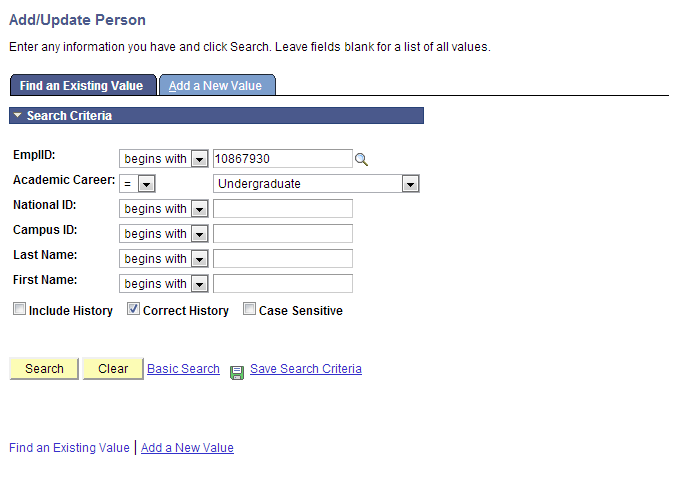 Update birthdate, social security number, phone number, or email address and click “Save.”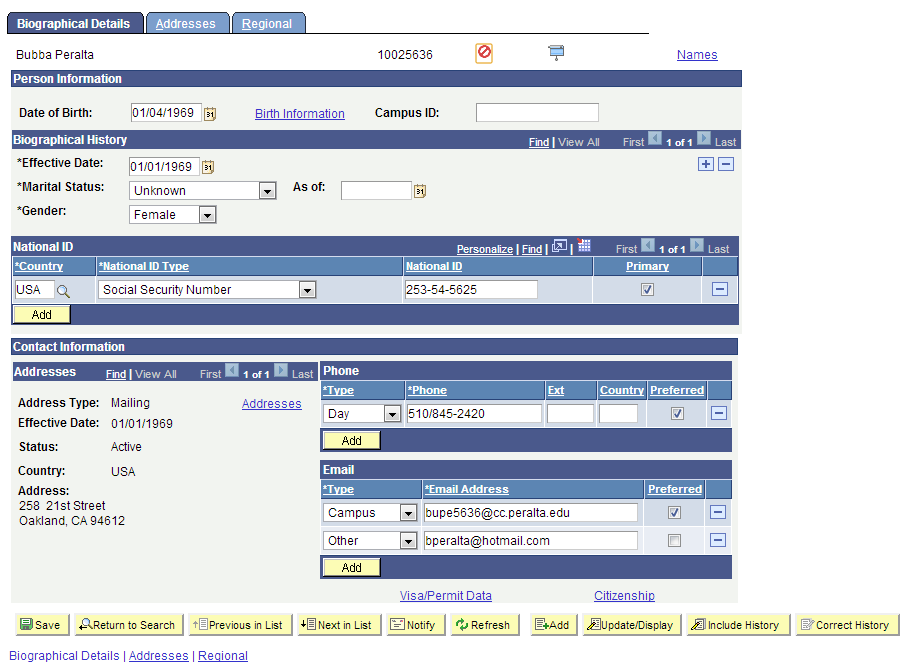 Update AddressClick the “Addresses” tabChoose the Address Type to be updated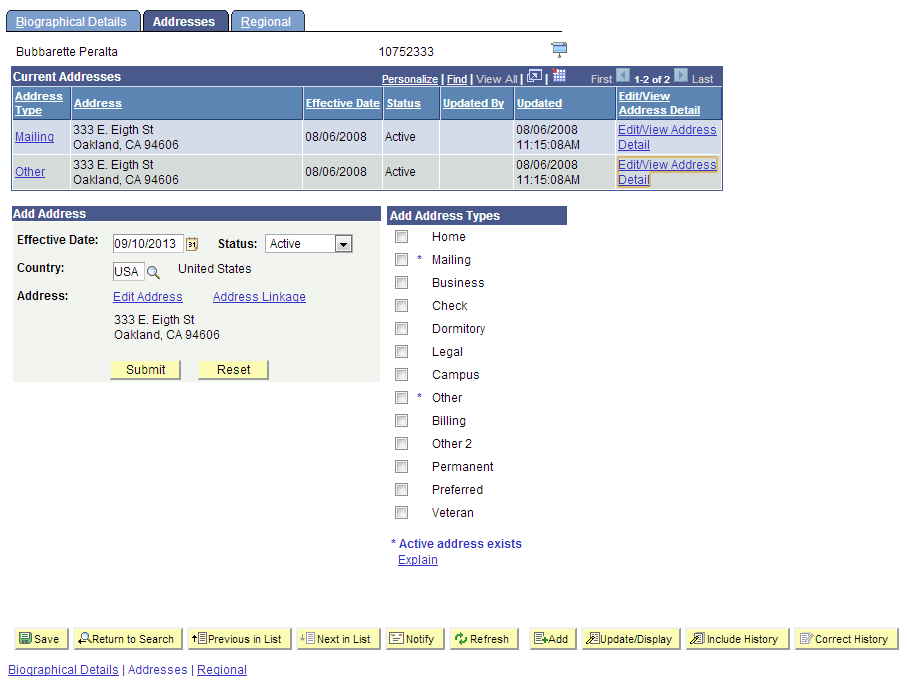 Click the “Edit/View Address Detail” link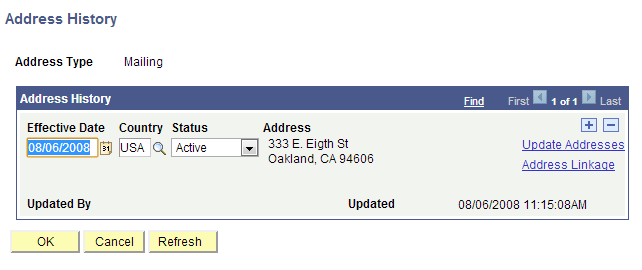 Click the  to add a row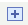 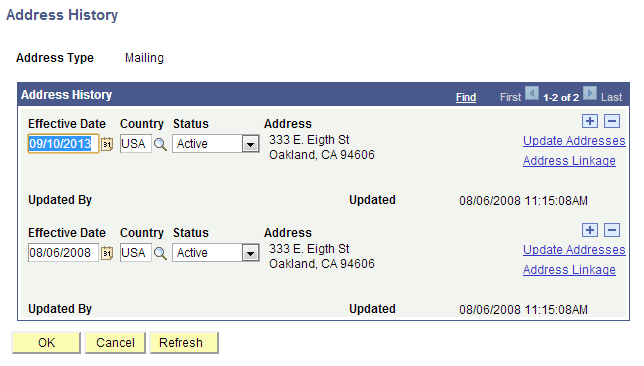 Change the Status of the old address to “Inactive”Click the “Update Addresses” link on the new rowUpdate the address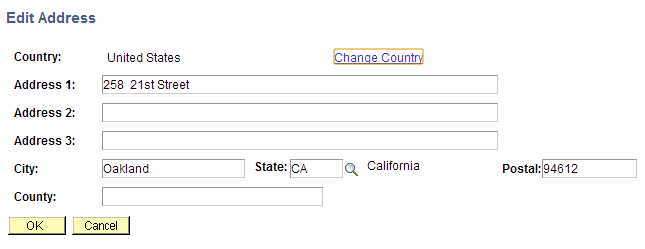 Click “OK”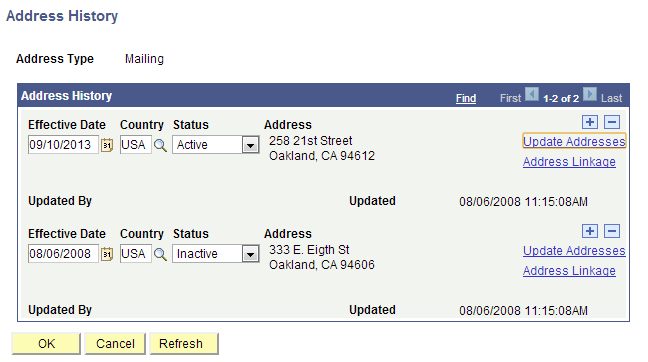 Click “OK”Check the appropriate box under “Add Address Types”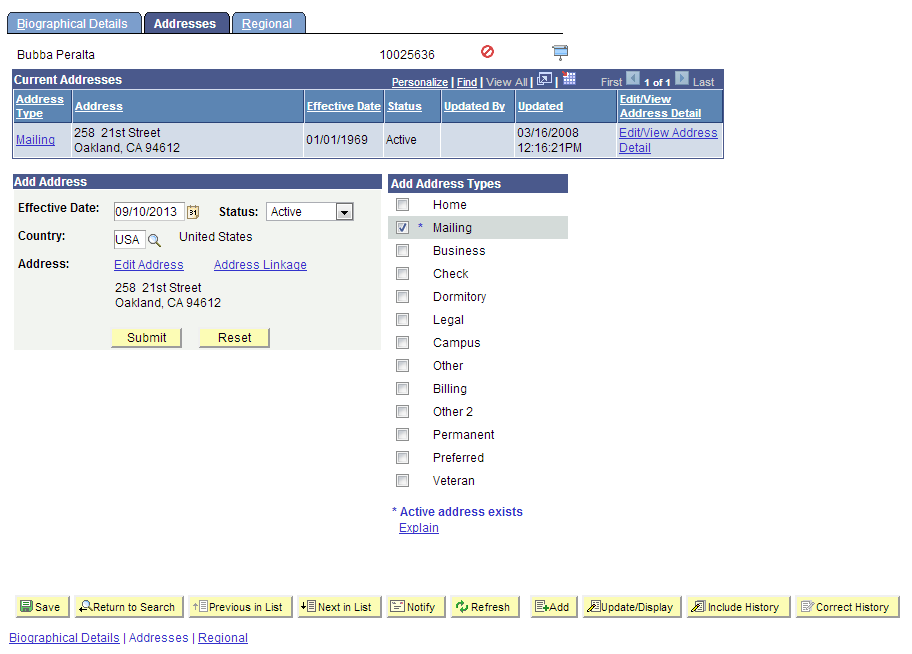 Click “Submit”